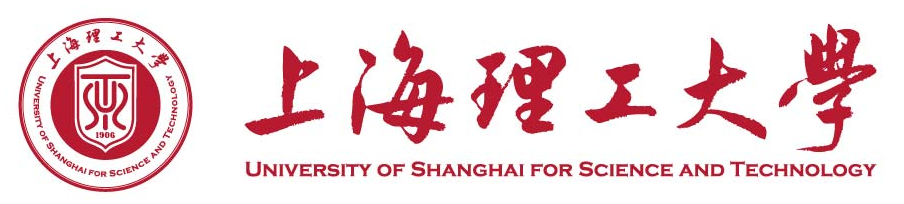 全日制硕士专业学位研究生专业实践考核表学院：                           姓名：                           学号：                           专业（领域）：                    研究方向：                       校内导师：                       联合导师：                       实践起止时间：                   填表日期：                       研究生院制填 表 说 明专业实践考核是专业学位研究生培养过程中重要环节，是检验和监督研究生实践环节培养的主要依据。研究生应按照个人实践计划进行实践，在实践的基础上填写考核表，经校内导师、联合培养单位导师审阅，最后由实践单位给定成绩，并经学院签署意见。成绩为“优秀”、“合格”、“不合格”。登记表中第一项为实践总结报告，内容包括专业实践的目的和意义、实践内容、计划完成情况、实践收获及存在不足等，不少于5000字。所有表格一律用A4纸双面打印，一式两份。考核完成后实践单位和学院各留存一份，研究生院定期检查。个人实践总结可续页实践单位考核意见校内考核意见专业实践计划完成情况专业实践计划完成情况专业实践计划完成情况专业实践计划完成情况单位时间完成的主要工作负责人签字实践总结（不少于5000字）实践总结（不少于5000字）实践总结（不少于5000字）实践总结（不少于5000字）联合培养单位导师评价（主要包括研究生实践期间的出勤情况，完成实践情况，工作能力，沟通能力，工作主动性和积极性等方面）联合导师签名：年    月    日实践单位对研究生实践的评价成绩评定:   优秀□     合格□    不合格□主评人(姓名、职称)：                    单位公章实践单位主管领导签字:                    年   月   日校内导师意见校内导师签名：年     月    日学院意见主管院长签字:                    学院公章                                 年   月   日